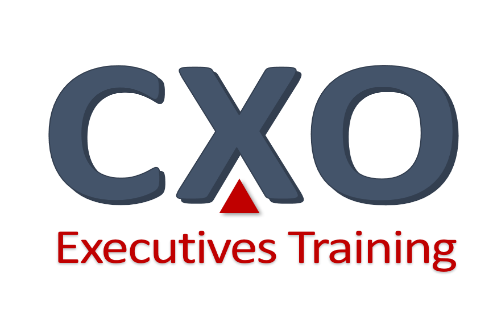 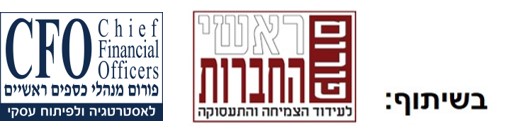 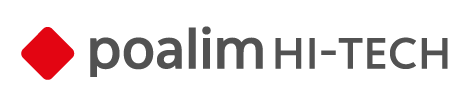 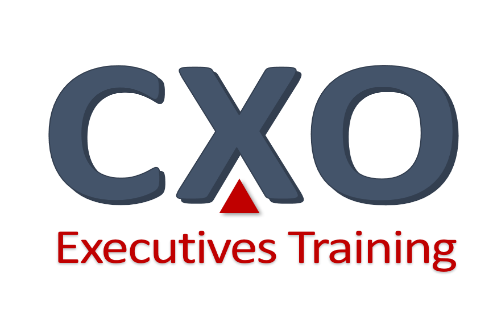 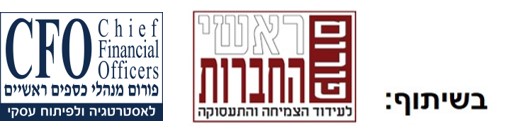 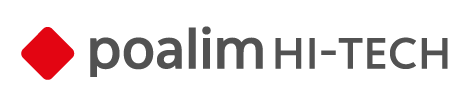 טופס הרשמהפיתוח כישורי CFOs בחברות היי-טקמחזור 210 מפגשים (47 שעות אקדמיות) בימי ראשון 16:30-20:00       פתיחה: ביום ראשון 4  באפריל 2021הקורס מיועד ל-CFOs המעוניינים להכשיר עצמם לענף ההיי-טק בכירים באגפי כספים, בחברות הייטק, המעוניינים לפתח כישורי CFOsהזכאות לתעודה בסיום הקורס מותנית בהשתתפות לפחות ב-75% ממפגשי הקורס.תאריכים:    4.4.21 עד 9.5.21 ומ-23.5.21 עד 13.6.21הרשמה (נא לסמן את השורה המתאימה):מחיר היסוד: 12,150 ₪ בתוספת מע"מ.לחברי פורום CFO יינתנו 30% הנחה ממחיר היסוד.לנרשמים מארגון בהם יש חבר בפורום ראשי החברות / פורום / CFO איגוד הכלכלנים,             תינתן הנחה בסך 15% ממחיר היסוד.לנרשם נוסף לקורס מאותה חברה, תינתן הנחה בסך 15% ממחיר היסוד.לנרשם שהוא לקוח של פועלים היי-טק תינתן הנחה בסך 15% ממחיר היסוד.